Publicado en Madrid el 19/05/2023 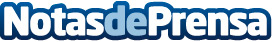 Beef Battle: el programa en Twitch de Fans del VacunoFans del Vacuno acaba de estrenar Beef Battle, un programa en directo de 45 minutos que se emite en el canal de Twitch de Nil Ojeda, youtuber con casi 4 millones de suscriptores, quien juega el papel de presentador y aviva la batalla. Beef Battle forma parte de una campaña de Fans del Vacuno para acercar el consumo de carne de vacuno a la Generación Z, una audiencia que se aleja de los canales tradicionales y consume contenidos en plataformas como Twitch
Datos de contacto:Adriana Benito91 360 45 71Nota de prensa publicada en: https://www.notasdeprensa.es/beef-battle-el-programa-en-twitch-de-fans-del Categorias: Nacional Gastronomía Marketing Madrid Entretenimiento http://www.notasdeprensa.es